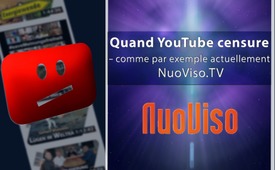 Quand YouTube censure, comme par exemple actuellement NuoViso.TV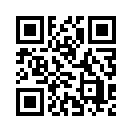 Le 11 juillet, le portail vidéo YouTube a supprimé la chaîne NuoViso.TV pour violation présumée des conditions d'utilisation. Pour quelle raison? - Aucune explication. Quelques jours plus tard, la chaîne NuoViso a été réactivée d'une manière tout aussi incompréhensible. Mais il est possible de se passer de YouTube...Le 11 juillet 2019, le premier portail vidéo mondial YouTube a fermé temporairement sans préavis la chaîne NuoViso.TV. 
Les conditions générales d'utilisation n’auraient pas été respectées. Toutefois, la nature de ce non-respect n'avait pas été révélée. Le 15 juillet 2019, NuoViso.TV a été informé que sa chaîne n'a quand même pas violé les conditions d'utilisation. 
On ne peut que faire des suppositions sur le changement d’avis de YouTube. De plus amples informations peuvent être trouvées sur le site de la chaîne elle-même, sous le lien affiché : https://nuoviso.tv/home/nuoviso-news/alles-zur-temporaeren-kanalsperrung-nuoviso-news-64/.

Voici quelques faits pour qui ne connaît pas encore NuoViso.TV : Depuis 2005, NuoViso.TV produit et publie des documentaires et des interviews d'investigation intéressants et hors du commun. NuoViso.TV existe depuis aussi longtemps que YouTube lui-même !
A l’occasion de cette situation honteuse pour la liberté d'expression, Kla.TV aimerait souligner que NuoViso.TV existait et existe toujours sur son propre site où vous pouvez toujours le trouver sans interruption due à la censure de YouTube ! https://nuoviso.tv. Consultez-le directement et faites-vous une idée de ses émissions qui valent la peine d’être vues.

Il en va de même pour de nombreux autres portails d'information. Allez sur leur propre site !
Par exemple, nous vous recommandons d'aller directement sur le site web de Kla.TV, qui vous offre de nombreuses autres fonctions en plus des émissions quotidiennes, et vous libère ainsi de toute censure de YouTube ! www.kla.tv  Par exemple, vous y trouverez toutes les émissions clairement classées par catégories thématiques et par formats de diffusion. Vous pouvez également vous abonner à notre newsletter sur www.kla.tv/news afin que nous puissions rester en contact avec vous – au-delà de toute censure sur Internet !de t.s.Sources:https://nuoviso.tv/home/nuoviso-news/alles-zur-temporaeren-kanalsperrung-nuoviso-news-64/

https://nuoviso.tv/home/hashtag/savemeinungsfreiheit-unser-gemeinsamer-nenner

https://nuoviso.tv/home/markmobil/markmobil-aktuell-youtube-loescht-nuoviso

https://deutsch.rt.com/inland/90134-nuovisotv-geloscht-kurzinterview-mit-frank-hoferCela pourrait aussi vous intéresser:#YouTube-fr - www.kla.tv/YouTube-fr

#NuoViso-fr - www.kla.tv/NuoViso-frKla.TV – Des nouvelles alternatives... libres – indépendantes – non censurées...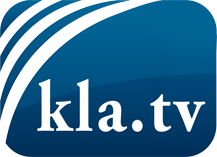 ce que les médias ne devraient pas dissimuler...peu entendu, du peuple pour le peuple...des informations régulières sur www.kla.tv/frÇa vaut la peine de rester avec nous! Vous pouvez vous abonner gratuitement à notre newsletter: www.kla.tv/abo-frAvis de sécurité:Les contre voix sont malheureusement de plus en plus censurées et réprimées. Tant que nous ne nous orientons pas en fonction des intérêts et des idéologies de la système presse, nous devons toujours nous attendre à ce que des prétextes soient recherchés pour bloquer ou supprimer Kla.TV.Alors mettez-vous dès aujourd’hui en réseau en dehors d’internet!
Cliquez ici: www.kla.tv/vernetzung&lang=frLicence:    Licence Creative Commons avec attribution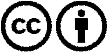 Il est permis de diffuser et d’utiliser notre matériel avec l’attribution! Toutefois, le matériel ne peut pas être utilisé hors contexte.
Cependant pour les institutions financées avec la redevance audio-visuelle, ceci n’est autorisé qu’avec notre accord. Des infractions peuvent entraîner des poursuites.